     KRISTINA 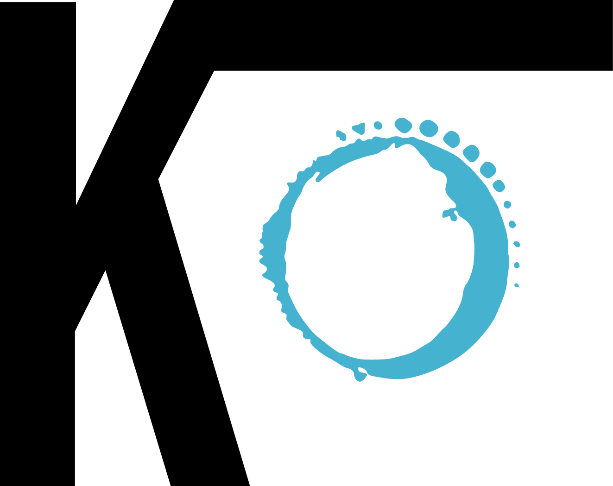                          O’NEILL                         Graphic Designer PROFILE As a Graphic Designer, I realize how important a creative, clean layout is to get clients attention. My goal is to utilize my organization and communication skills to work with a team or solo, to create amazing designs to fit with your company’s image.  CONTACT PHONE: 602-363-8446 WEBSITE: GraphicDesignbyKristina.com EMAIL: kristina.oneill@rmcad.edu kristinamarieoneill@hotmail.comHOBBIES PaintingSketchingDrawingSportsCampingHikingPhotographyTravelArtLandscape Design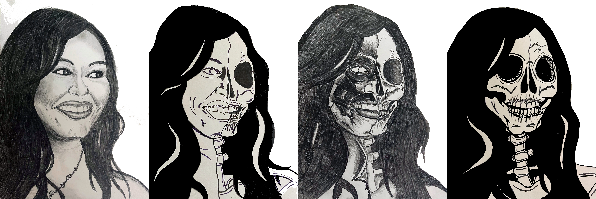 Semi- finalist in self-portrait contest 2022Jerry’s Artarama EDUCATION Rocky Mountain College of Art and Design 2021 Bachelor of Fine Arts, with a major in Graphic Design Blue Heron Academy of the Healing Arts and Science 2006 Medical Massage Therapy Certification Western Michigan University 2005Child Development Associates   Lake Michigan College 2003 Associates of General Studies WORK EXPERIENCE Planet Art (Seasonal)October 2022 – December 2022Photo Editing, order processingYard Time Publishing2020- presentInternDesign book covers, advertisements for various social media, create fonts to fit the book descriptionMassage by KO, Owner and Operator   Scheduling, menus, business cards, flyers, and general operations. 2019 – presentMosaik Skin and Body  2014 – 2019 Manager, Lead Massage Therapist Scheduling, menus, business cards, flyers, and general operationsNew Serenity Spa  2013 – 2014 Manager, Lead Massage Therapist Scheduling, menus, business cards, flyers, and general operationsElements Therapeutic Massage  2012 – 2013 Manager, Lead Massage Therapist Scheduling, menus, business cards, flyers, and general operationsDolce Salon  2011 – 2012 Massage Therapist Massage TherapyBeaux Cheveux  2010 – 2011 Lead Massage TherapistMassage TherapyLighthouse Chiropractic, Dr Jon Foti  2008 – 2011Lead Massage Therapist Scheduling, Massage TherapyCzars 505 Live Music Club  2001 – 2011 Bartender Coloma Community Schools, Little Learners Preschool  2000 – 2010 Assistant Preschool TeacherSKILLS Adobe PhotoshopAdobe IllustratorAdobe Premier ProAdobe InDesignAdobe Light RoomAdobe DreamweaverAdobe After EffectsAdobe Media EncoderExcel